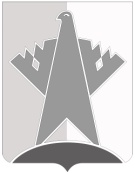 ПРЕДСЕДАТЕЛЬ ДУМЫ СУРГУТСКОГО РАЙОНАХАНТЫ-МАНСИЙСКОГО АВТОНОМНОГО ОКРУГА – ЮГРЫПОСТАНОВЛЕНИЕ19 октября 2022 года									                        № 69                                                                               г. Сургут	В соответствии с решениями Думы Сургутского района от 30 июня 2022 года № 301 «О плане работы Думы Сургутского района на II полугодие 2022 года», от 30 июня 2022 года № 303-нпа «Об утверждении Положения о порядке внесения проектов решений Думы Сургутского района, перечне и формах прилагаемых к ним документов»: 1. Провести 18 ноября 2022 года очередное одиннадцатое заседание Думы Сургутского района в 1100 часов, совместные заседания депутатских комиссий 16 ноября 2022 года в 1100 часов. Место проведения заседаний: г. Сургут, 
ул. Энгельса, д. 10, каб. 219.2. Включить в проект повестки дня заседания Думы Сургутского района следующие вопросы:  1) о проекте решения Думы Сургутского района «О внесении изменения в решение Думы Сургутского района от 28 ноября 2013 года № 424 «Об утверждении Положения об отдельных вопросах организации и осуществления бюджетного процесса в Сургутском районе».Докладчик: Нигматуллин Максим Эдуардович – заместитель главы Сургутского района;2) о проекте решения Думы Сургутского района «О внесении изменений в решение Думы Сургутского района от 01 октября 2013 года № 389 «Об утверждении порядка и условий предоставления межбюджетных трансфертов из бюджета Сургутского района бюджетам городских, сельских поселений, входящих в состав Сургутского района».Докладчик: Нигматуллин Максим Эдуардович – заместитель главы Сургутского района;3) о проекте решения Думы Сургутского района «О внесении изменений и дополнений в Устав Сургутского района».Докладчик: Марценковский Руслан Федорович – заместитель главы Сургутского района;4) о проекте решения Думы Сургутского района «О признании утратившими силу отдельных решений Думы Сургутского района».Докладчик: Марценковский Руслан Федорович – заместитель главы Сургутского района;5) о проекте решения Думы Сургутского района «О признании утратившими силу отдельных решений Думы Сургутского района».Докладчик: Марценковский Руслан Федорович – заместитель главы Сургутского района;6) о проекте решения Думы Сургутского района «О внесении изменений в решение Думы Сургутского района от 26 сентября 2011 года № 82 «О Контрольно-счётной палате Сургутского района».Докладчик: Марценковский Руслан Федорович – заместитель главы Сургутского района;7) о проекте решения Думы Сургутского района «О внесении изменения в решение Думы Сургутского района от 23 сентября 2015 года № 749-нпа «Об утверждении Порядка управления и распоряжения имуществом, находящимся в муниципальной собственности Сургутского района».Докладчик: Марценковский Руслан Федорович – заместитель главы Сургутского района;8) о проекте решения Думы Сургутского района «О внесении изменений в решение Думы Сургутского района от 19 января 2017 года № 65-нпа «Об утверждении Порядка опубликования (обнародования) муниципальных правовых актов Сургутского района, соглашений и другой официальной информации».Докладчик: Марценковский Руслан Федорович – заместитель главы Сургутского района;9) о проекте решения Думы Сургутского района «О списании муниципального имущества».Докладчик: Маркова Юлия Витальевна – заместитель главы Сургутского района;10) о проекте решения Думы Сургутского района «О внесении изменений в решение Думы Сургутского района от 18 июня 2021 года № 1153-нпа «Об утверждении Положения о порядке планирования приватизации и принятия решений об условиях приватизации имущества, находящегося в муниципальной собственности Сургутского района».Докладчик: Маркова Юлия Витальевна – заместитель главы Сургутского района;11) о проекте решения Думы Сургутского района «О внесении изменений в решение Думы Сургутского района от 18 февраля 2022 года № 163 «Об утверждении отчёта о результатах приватизации муниципального имущества за 2021 год».Докладчик: Маркова Юлия Витальевна – заместитель главы Сургутского района;12) о проекте решения Думы Сургутского района «О внесении изменения в решение Думы Сургутского района от 23 сентября 2015 года № 747-нпа «О Порядке установления цены земельных участков, находящихся в муниципальной собственности Сургутского района, при заключении договора купли-продажи земельного участка без проведения торгов». Докладчик: Маркова Юлия Витальевна – заместитель главы Сургутского района;13) о проекте решения Думы Сургутского района «О внесении изменений в решение Думы Сургутского района от 24 июня 2015 года № 700 «Об утверждении Положения о департаменте образования и молодёжной политики администрации Сургутского района».Докладчик: Османкина Татьяна Николаевна – заместитель главы Сургут-ского района;14) о проекте решения Думы Сургутского района «О внесении изменений в решение Думы Сургутского района от 24 июня 2015 года № 702-нпа «Об экспертной комиссии».Докладчик: Османкина Татьяна Николаевна – заместитель главы Сургут-ского района.3. Рекомендовать лицам, указанным в части 2 настоящего постановления, обеспечить представление в Думу Сургутского района посредством системы электронного документооборота соответствующих документов по вносимым вопросам (с учётом согласования председателя Думы Сургутского района) не позднее 02 ноября 2022 года.Председатель                                                                                    В.А. ПолторацкийО созыве очередного одиннадцатого заседания Думы Сургутского района